УВАЖАЕМЫЕ КОЛЛЕГИ!ДОПОЛНИТЕЛЬНАЯ ИНФОРМАЦИЯ!ОТКРЫТОГО ПЕРВЕНСТВА ОДИНЦОВСКОГОГОРОДСКОГО ОКРУГА ПО ТХЭКВОНДО.Соревнования будут проходить БЕЗ участия зрителей!!! Тренера и представители команд допускаются только после предоставления отрицательного теста ПЦР COVID-19. Благотворительный (Стартовый) взнос в размере 2000 рублей за каждого участника соревнований в категории А, Б. Категория С -эстафета -1500 р.  ВНИМАНИЕ!!!! Стоимость выездной комиссии 2500 рублей. Допуск спортсменов 200 гр.После прохождения мандатной комиссии Целевой стартовый взнос возврату не подлежит. Иногородние спортсмены взвешиваются в день соревнований. Спортсмены, не вошедшие в свою весовую категорию, могут перекидываться в другую весовую категорию (переход в другую весовую категорию в день соревнований, штраф 500 рублей).  Расписание поединков будет выслано за два дня до начала соревнований. Расписание будет строго по возрастным и весовым категориям, спортсмены приезжают в свое время. ДО ВСТРЕЧИ НА ТУРНИРЕ!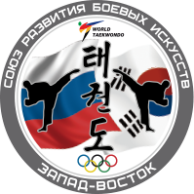 ПредседательСРБИ «Запад-Восток»  Ким М. Ю.